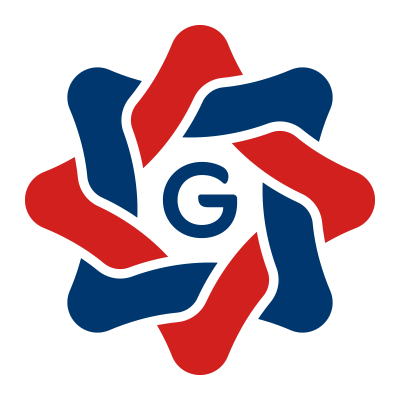 Název:Obec ŽeleznáIČO:00875121Rozpočtové opatření č. 7Rozpočtové opatření č. 7Rozpočtové opatření č. 7Rozpočtové opatření č. 7Rozpočtové opatření č. 7Název rozpočtového opatření:Název rozpočtového opatření:Název rozpočtového opatření:Název rozpočtového opatření:Název rozpočtového opatření:Popis rozpočtového opatření:Popis rozpočtového opatření:Popis rozpočtového opatření:Popis rozpočtového opatření:Popis rozpočtového opatření:OdPaOdPaPolZjUzOrjOrgPříjmyVýdajePopis změny111350 000,00 0,00 OdPa: Bez ODPA, Pol: Př.z DPFO vybírané srážkou podle zvlášt.sazby daněOdPa: Bez ODPA, Pol: Př.z DPFO vybírané srážkou podle zvlášt.sazby daněOdPa: Bez ODPA, Pol: Př.z DPFO vybírané srážkou podle zvlášt.sazby daněOdPa: Bez ODPA, Pol: Př.z DPFO vybírané srážkou podle zvlášt.sazby daněOdPa: Bez ODPA, Pol: Př.z DPFO vybírané srážkou podle zvlášt.sazby daněOdPa: Bez ODPA, Pol: Př.z DPFO vybírané srážkou podle zvlášt.sazby daněOdPa: Bez ODPA, Pol: Př.z DPFO vybírané srážkou podle zvlášt.sazby daněOdPa: Bez ODPA, Pol: Př.z DPFO vybírané srážkou podle zvlášt.sazby daněOdPa: Bez ODPA, Pol: Př.z DPFO vybírané srážkou podle zvlášt.sazby daně1121300 000,00 0,00 OdPa: Bez ODPA, Pol: Příjem z daně z příjmů právnických osobOdPa: Bez ODPA, Pol: Příjem z daně z příjmů právnických osobOdPa: Bez ODPA, Pol: Příjem z daně z příjmů právnických osobOdPa: Bez ODPA, Pol: Příjem z daně z příjmů právnických osobOdPa: Bez ODPA, Pol: Příjem z daně z příjmů právnických osobOdPa: Bez ODPA, Pol: Příjem z daně z příjmů právnických osobOdPa: Bez ODPA, Pol: Příjem z daně z příjmů právnických osobOdPa: Bez ODPA, Pol: Příjem z daně z příjmů právnických osobOdPa: Bez ODPA, Pol: Příjem z daně z příjmů právnických osob1211600 000,00 0,00 OdPa: Bez ODPA, Pol: Příjem z daně z přidané hodnotyOdPa: Bez ODPA, Pol: Příjem z daně z přidané hodnotyOdPa: Bez ODPA, Pol: Příjem z daně z přidané hodnotyOdPa: Bez ODPA, Pol: Příjem z daně z přidané hodnotyOdPa: Bez ODPA, Pol: Příjem z daně z přidané hodnotyOdPa: Bez ODPA, Pol: Příjem z daně z přidané hodnotyOdPa: Bez ODPA, Pol: Příjem z daně z přidané hodnotyOdPa: Bez ODPA, Pol: Příjem z daně z přidané hodnotyOdPa: Bez ODPA, Pol: Příjem z daně z přidané hodnoty4111201,00 0,00 OdPa: Bez ODPA, Pol: Neinvestiční přijaté transf.z všeob.pokl.správy SROdPa: Bez ODPA, Pol: Neinvestiční přijaté transf.z všeob.pokl.správy SROdPa: Bez ODPA, Pol: Neinvestiční přijaté transf.z všeob.pokl.správy SROdPa: Bez ODPA, Pol: Neinvestiční přijaté transf.z všeob.pokl.správy SROdPa: Bez ODPA, Pol: Neinvestiční přijaté transf.z všeob.pokl.správy SROdPa: Bez ODPA, Pol: Neinvestiční přijaté transf.z všeob.pokl.správy SROdPa: Bez ODPA, Pol: Neinvestiční přijaté transf.z všeob.pokl.správy SROdPa: Bez ODPA, Pol: Neinvestiční přijaté transf.z všeob.pokl.správy SROdPa: Bez ODPA, Pol: Neinvestiční přijaté transf.z všeob.pokl.správy SR003612003612213250 000,00 0,00 OdPa: Bytové hospodářství, Pol: Příjem z pronájmu nebo pachtu ost. nemov.věcí a JČOdPa: Bytové hospodářství, Pol: Příjem z pronájmu nebo pachtu ost. nemov.věcí a JČOdPa: Bytové hospodářství, Pol: Příjem z pronájmu nebo pachtu ost. nemov.věcí a JČOdPa: Bytové hospodářství, Pol: Příjem z pronájmu nebo pachtu ost. nemov.věcí a JČOdPa: Bytové hospodářství, Pol: Příjem z pronájmu nebo pachtu ost. nemov.věcí a JČOdPa: Bytové hospodářství, Pol: Příjem z pronájmu nebo pachtu ost. nemov.věcí a JČOdPa: Bytové hospodářství, Pol: Příjem z pronájmu nebo pachtu ost. nemov.věcí a JČOdPa: Bytové hospodářství, Pol: Příjem z pronájmu nebo pachtu ost. nemov.věcí a JČOdPa: Bytové hospodářství, Pol: Příjem z pronájmu nebo pachtu ost. nemov.věcí a JČ003612003612211150 000,00-0,00 OdPa: Bytové hospodářství, Pol: Př.z poskytov. služeb, výrobků,prací,výkonů a právOdPa: Bytové hospodářství, Pol: Př.z poskytov. služeb, výrobků,prací,výkonů a právOdPa: Bytové hospodářství, Pol: Př.z poskytov. služeb, výrobků,prací,výkonů a právOdPa: Bytové hospodářství, Pol: Př.z poskytov. služeb, výrobků,prací,výkonů a právOdPa: Bytové hospodářství, Pol: Př.z poskytov. služeb, výrobků,prací,výkonů a právOdPa: Bytové hospodářství, Pol: Př.z poskytov. služeb, výrobků,prací,výkonů a právOdPa: Bytové hospodářství, Pol: Př.z poskytov. služeb, výrobků,prací,výkonů a právOdPa: Bytové hospodářství, Pol: Př.z poskytov. služeb, výrobků,prací,výkonů a právOdPa: Bytové hospodářství, Pol: Př.z poskytov. služeb, výrobků,prací,výkonů a práv00361300361351390,00 10 000,00 OdPa: Nebytové hospodářství, Pol: Nákup materiálu jinde nezařazenýOdPa: Nebytové hospodářství, Pol: Nákup materiálu jinde nezařazenýOdPa: Nebytové hospodářství, Pol: Nákup materiálu jinde nezařazenýOdPa: Nebytové hospodářství, Pol: Nákup materiálu jinde nezařazenýOdPa: Nebytové hospodářství, Pol: Nákup materiálu jinde nezařazenýOdPa: Nebytové hospodářství, Pol: Nákup materiálu jinde nezařazenýOdPa: Nebytové hospodářství, Pol: Nákup materiálu jinde nezařazenýOdPa: Nebytové hospodářství, Pol: Nákup materiálu jinde nezařazenýOdPa: Nebytové hospodářství, Pol: Nákup materiálu jinde nezařazený00361300361351530,00 30 000,00 OdPa: Nebytové hospodářství, Pol: PlynOdPa: Nebytové hospodářství, Pol: PlynOdPa: Nebytové hospodářství, Pol: PlynOdPa: Nebytové hospodářství, Pol: PlynOdPa: Nebytové hospodářství, Pol: PlynOdPa: Nebytové hospodářství, Pol: PlynOdPa: Nebytové hospodářství, Pol: PlynOdPa: Nebytové hospodářství, Pol: PlynOdPa: Nebytové hospodářství, Pol: Plyn00361300361351540,00 30 000,00 OdPa: Nebytové hospodářství, Pol: Elektrická energieOdPa: Nebytové hospodářství, Pol: Elektrická energieOdPa: Nebytové hospodářství, Pol: Elektrická energieOdPa: Nebytové hospodářství, Pol: Elektrická energieOdPa: Nebytové hospodářství, Pol: Elektrická energieOdPa: Nebytové hospodářství, Pol: Elektrická energieOdPa: Nebytové hospodářství, Pol: Elektrická energieOdPa: Nebytové hospodářství, Pol: Elektrická energieOdPa: Nebytové hospodářství, Pol: Elektrická energie00374500374551390,00 3 000,00 OdPa: Péče o vzhled obcí a veřejnou zeleň, Pol: Nákup materiálu jinde nezařazenýOdPa: Péče o vzhled obcí a veřejnou zeleň, Pol: Nákup materiálu jinde nezařazenýOdPa: Péče o vzhled obcí a veřejnou zeleň, Pol: Nákup materiálu jinde nezařazenýOdPa: Péče o vzhled obcí a veřejnou zeleň, Pol: Nákup materiálu jinde nezařazenýOdPa: Péče o vzhled obcí a veřejnou zeleň, Pol: Nákup materiálu jinde nezařazenýOdPa: Péče o vzhled obcí a veřejnou zeleň, Pol: Nákup materiálu jinde nezařazenýOdPa: Péče o vzhled obcí a veřejnou zeleň, Pol: Nákup materiálu jinde nezařazenýOdPa: Péče o vzhled obcí a veřejnou zeleň, Pol: Nákup materiálu jinde nezařazenýOdPa: Péče o vzhled obcí a veřejnou zeleň, Pol: Nákup materiálu jinde nezařazený00617100617151640,00 41 568,00 OdPa: Činnost místní správy, Pol: NájemnéOdPa: Činnost místní správy, Pol: NájemnéOdPa: Činnost místní správy, Pol: NájemnéOdPa: Činnost místní správy, Pol: NájemnéOdPa: Činnost místní správy, Pol: NájemnéOdPa: Činnost místní správy, Pol: NájemnéOdPa: Činnost místní správy, Pol: NájemnéOdPa: Činnost místní správy, Pol: NájemnéOdPa: Činnost místní správy, Pol: Nájemné00617100617153620,00 20 000,00-OdPa: Činnost místní správy, Pol: Platby daní státnímu rozpočtuOdPa: Činnost místní správy, Pol: Platby daní státnímu rozpočtuOdPa: Činnost místní správy, Pol: Platby daní státnímu rozpočtuOdPa: Činnost místní správy, Pol: Platby daní státnímu rozpočtuOdPa: Činnost místní správy, Pol: Platby daní státnímu rozpočtuOdPa: Činnost místní správy, Pol: Platby daní státnímu rozpočtuOdPa: Činnost místní správy, Pol: Platby daní státnímu rozpočtuOdPa: Činnost místní správy, Pol: Platby daní státnímu rozpočtuOdPa: Činnost místní správy, Pol: Platby daní státnímu rozpočtu00640900640951690,00 855 633,00 OdPa: Ostatní činnosti jinde nezařazené, Pol: Nákup ostatních služebOdPa: Ostatní činnosti jinde nezařazené, Pol: Nákup ostatních služebOdPa: Ostatní činnosti jinde nezařazené, Pol: Nákup ostatních služebOdPa: Ostatní činnosti jinde nezařazené, Pol: Nákup ostatních služebOdPa: Ostatní činnosti jinde nezařazené, Pol: Nákup ostatních služebOdPa: Ostatní činnosti jinde nezařazené, Pol: Nákup ostatních služebOdPa: Ostatní činnosti jinde nezařazené, Pol: Nákup ostatních služebOdPa: Ostatní činnosti jinde nezařazené, Pol: Nákup ostatních služebOdPa: Ostatní činnosti jinde nezařazené, Pol: Nákup ostatních služebCelkem:Celkem:Celkem:Celkem:Celkem:Celkem:Celkem:950 201,00 950 201,00 Schvalující orgán:                                      Schvalující orgán:                                      Schvalující orgán:                                      Schvalující orgán:                                      Schvalující orgán:                                       Zastupitelstvo obce Zastupitelstvo obce Zastupitelstvo obce Zastupitelstvo obce Zastupitelstvo obceSchváleno dne:Schváleno dne:Schváleno dne:Schváleno dne:Schváleno dne:  12.9.2022  12.9.2022  12.9.2022  12.9.2022  12.9.2022Vyvěšeno dne:Vyvěšeno dne:Vyvěšeno dne:Vyvěšeno dne:Vyvěšeno dne:Sejmuto dne:Sejmuto dne:Sejmuto dne:Sejmuto dne:Sejmuto dne:Poznámka:Poznámka:Poznámka:Poznámka:Poznámka:Datum dokladu: 12.9.2022     Záznam provedl: Jitka VrškováDatum dokladu: 12.9.2022     Záznam provedl: Jitka VrškováDatum dokladu: 12.9.2022     Záznam provedl: Jitka VrškováDatum dokladu: 12.9.2022     Záznam provedl: Jitka VrškováDatum dokladu: 12.9.2022     Záznam provedl: Jitka VrškováDatum dokladu: 12.9.2022     Záznam provedl: Jitka VrškováDatum dokladu: 12.9.2022     Záznam provedl: Jitka VrškováDatum dokladu: 12.9.2022     Záznam provedl: Jitka VrškováDatum dokladu: 12.9.2022     Záznam provedl: Jitka VrškováDatum dokladu: 12.9.2022     Záznam provedl: Jitka VrškováZpracováno systémem GINIS Express - UCR GORDIC spol. s r. o.Zpracováno systémem GINIS Express - UCR GORDIC spol. s r. o.Zpracováno systémem GINIS Express - UCR GORDIC spol. s r. o.Zpracováno systémem GINIS Express - UCR GORDIC spol. s r. o.Zpracováno systémem GINIS Express - UCR GORDIC spol. s r. o.